  MADONAS NOVADA PAŠVALDĪBA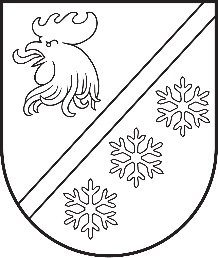 Reģ. Nr. 90000054572Saieta laukums 1, Madona, Madonas novads, LV-4801 t. 64860090, e-pasts: pasts@madona.lv ___________________________________________________________________________MADONAS NOVADA PAŠVALDĪBAS DOMESLĒMUMSMadonā2024. gada 31. janvārī						        	     		          Nr. 6								                    (protokols Nr. 2, 5. p.)Par nekustamā īpašuma “Dīķēni 1”, Vestienas pagasts, Madonas novads, nodošanu atsavināšanai, rīkojot izsoli Madonas novada pašvaldībā saņemts SIA “Lepiņi” iesniegums (reģistrēts Madonas novada pašvaldībā ar reģ. Nr. 2.1.3.6/23/4502) par nekustamā īpašuma “Dīķēni 1”, Vestienas pagastā, Madonas novadā, ar kadastra Nr. 7096 007 0222, atsavināšanu.Saskaņā ar Vestienas pagasta zemesgrāmatas nodalījumu Nr. 100000132951 nekustamais īpašums “Dīķēni 1”, Vestienas pagasts, Madonas novads, sastāv no:zemes vienības ar kadastra apzīmējumu 7096 007 0222   0,0539 ha platībā ;kūts ēkas ar kadastra apzīmējumu 7096 007 0222 001;lietu tiesības, kas apgrūtina nekustamo īpašumu: - atzīme - 0,4 kV elektrisko tīklu gaisvadu līnijas aizsargjosla; - atzīme - nekustams īpašums atrodas valsts nozīmes īpaši aizsargājamās dabas teritorijā - Vestienas aizsargājamo ainavu apvidū.Nekustamajam īpašumam  “Dīķēni 1”, Vestienas pagastā, Madonas novadā, noteikts lietošanas mērķis: - Lauksaimnieciska rakstura uzņēmumu apbūve (NĪLM kods 1003). Pašvaldībai nav nepieciešams saglabāt īpašumu pašvaldības funkciju veikšanai. Saskaņā ar  “Pašvaldību likuma” 10. panta pirmās daļas 16. punktu “tikai domes kompetencē ir: lemt par pašvaldības nekustamā īpašuma atsavināšanu un apgrūtināšanu, kā arī par nekustamā īpašuma iegūšanu”.Saskaņā ar Publiskas personas mantas atsavināšanas likuma 3. panta otro daļu “Publiskas personas mantas atsavināšanas pamatveids ir mantas pārdošana izsolē”, 4. panta pirmo daļu [..] Atvasinātas publiskas personas mantas atsavināšanu var ierosināt, ja tā nav nepieciešama attiecīgai atvasinātai publiskai personai vai tās iestādēm to funkciju nodrošināšanai, 5. panta pirmo daļu Atļauju atsavināt atvasinātu publisku personu nekustamo īpašumu dod attiecīgās atvasinātās publiskās personas lēmējinstitūcija, ņemot vērā 17.01.2024. Uzņēmējdarbības, teritoriālo un vides jautājumu komitejas atzinumu, atklāti balsojot: PAR – 15 (Agris Lungevičs, Aigars Šķēls, Aivis Masaļskis, Andris Dombrovskis, Andris Sakne, Artūrs Čačka, Arvīds Greidiņš, Gatis Teilis, Gunārs Ikaunieks, Guntis Klikučs, Iveta Peilāne, Kaspars Udrass, Māris Olte, Valda Kļaviņa, Zigfrīds Gora), PRET – NAV, ATTURAS – NAV, Madonas novada pašvaldības dome NOLEMJ:Nodot atsavināšanai nekustamo īpašumu “Dīķēni 1”, Vestienas pagasts, Madonas novads, ar  kadastra numuru 7096 007 0222  0,0539 ha platībā,  rīkojot izsoli.Nekustamā īpašuma pārvaldības un teritorijas plānošanas nodaļai organizēt nekustamā īpašuma novērtēšanu un virzīt jautājumu uz domi par atsavināšanas sākumcenas noteikšanu.             Domes priekšsēdētājs					             A. Lungevičs	Čačka 28080793